SMT Temel İşlevi: Atel kırık ve incinme durumlarında parmağın, eklemin ve/veya extremitenin tespit edilerek hareketsiz kalması ya da istenilen pozisyonda sabitlemek ve korumak amacı ile tasarlanmış olmalıdır. SM Malzeme Tanımlama Bilgileri: Ürünün;Alüminyum parmak ve Kurbağa parmak atelAtel alüminyum extremite,Atel karton, Atel vakumlu tiplerinde çeşitleri olmalıdır.Teknik Özellikleri: Atel Alüminyum Parmak Tip Ve Kurbağa Atel Parmak Tip: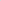 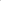 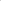 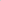 Gövdesi alüminyum metal şeritten imal olmalıdır.Ürün 1mm kalınlığında 2cm enine kesilmiş olmalıdır. Ürünün tüm kenarları yuvarlatılmış ve atelin iç kısmı 3mm ithal plastozotla kaplanmış olmalıdır. Dış yüzeyi alüminyum şerit üzerine ayrılmaz şekilde birleştirilmiş sünger ve/veya köpük yapı parmağa zarar vermeyecek biçimde olmalıdır.Atel şekil verilebilir esneklikte olmalıdır.Hasta cildini tahriş etmeyecek malzemeden üretilmiş olmalıdır.Parmak için alüminyum kurbağa atel tiplerinde ek olarak; parmağı ekstansiyonda tutmak amaçlı dizayn edilmiş olmalıdır.  Atel Alüminyum Extremite Tip:Orta ana şerit kısmı alüminyumdan imal olmalı, dışa gelen yüzeyleri yumuşak, vücuda zarar vermeyecek (köpük sünger vb) malzemeden yapılmış olmalıdır. Farklı extremitelerde uygulanabilir özellikte olmalıdırHasta cildini tahriş etmeyecek malzemeden üretilmiş olmalıdır.Şekil verilebilir düzeyde esnek olmalıdır. Su geçirmez özellikte olmalıdır X-ray ışını geçirgen özellikte ve görüntü kaybına yol açmamalıdır.Atel Karton Tip:Karton atel tek kullanımlık olmalıdır.Uygulaması kolay olmalıdır.Uzun süreli hasta taşımada ve açık kırıklarda kompresyona izin vermelidir. Röntgen çekimlerinde X-ray ışını geçirgen olmalıdır. Acil durumlarda kolaylıkla kullanılabilmeli ve katlanarak gerekli uzunlukta şekil verilebilmelidir. Karton atel B+E Ondüle Sıvama olmalı, temas yüzeyleri sıvı geçirmez olmalıdır. Atel Vakumlu Tip:Ürün orjinal çantası içinde en az 6 parçadan oluşmalıdır.Set içeriği tüm kol, yarım kol, el bileği ve tüm bacak, yarım bacak şeklinde olmalıdır.Röntgen çekimlerinde X-ray ışını geçirgen olmalıdır.Şeffaf ve PVC malzemeden üretilmiş olmalıdır. Hasta cildini tahriş etmeyecek malzemeden üretilmiş olmalıdır.Uygulamayı kolaylaştırmak için kolay açılır fermuarı olmalıdır.Ürün şişirildiğinde hava çıkışını engelleyen tıpası bulunmalıdır.Her çanta içinde şişirme pompası bulunmalıdır.Şişirildiği zaman tüm alanı eşit basınçla desteklemeli, hava boşluğu ve/veya basınç boşluğu olmamalıdır.Genel Hükümler:Ambalaj üzerinde; imal tarihi, markası, raf ömrü yazılı olmalıdır.Alüminyum parmak ateller en az 10 adet en fazla 50 adetlik ambalaj içinde sunulmalıdır.Karton ateller minimum ölçülerde tekli ve orijinal ambalajda olmalıdır